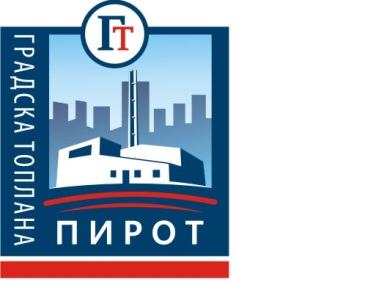 Дел.број: 3865/18                                                                                                            Датум:16.07.2018.г.Наручилац ЈКП “Градска топлана“ ПиротУл. Нишавска бр.1118300 ПиротНа основу члана 55. 57 и 60. Закона о јавним набавкама (»Службени гласник РС«, бр. 124/12, 14/15 и 68/15 године), објављујеПОЗИВ ЗА ПОДНОШЕЊЕ ПОНУДАу поступку набавке радова Назив наручиоца: ЈКП ,,Градска топлана“ ПиротАдреса наручиоца: ул. Нишавска бр.11Интернет страница наручиоца:www.toplanapi.rsВрста наручиоца:Јавно комунално предузеће Врста поступка јавне набавке: Јавна набавка мале вредностиВрста предмета: радовиПозиција у плану јавних набавки: 1.3.4 Назив набавке: санација просторија Чешаљ, Централа, Бујица, Суд и АТПНабавка обликована у партијама - број партија: Партија 1.  радови на санацији просторија у насељу ,,АТП“ и у Техничкој школи у Пироту ОРН 45400000 – завршни грађевински радови иПартија 2 - санација просторија у насељу Чешаљ, Централа, Бујица и Суд”  ОРН 45400000 – завршни грађевински радови Критеријум, елементи критеријума за доделу уговора: најниже понуђена ценаНачин преузимања конкурсне документације, односно интернет адресa где је конкурсна документација доступна: Конкурсна документација може се преузети- са Портала јавних набавки - www.portal.ujn.gov.rs,- са интернет адресе наручиоца - www.toplanapi.rs Конкурсна документација се може лично преузети у просторијама наручиоца у Ул. Нишавска бр.11, 18300 Пирот почев од 18.07.2018 године у времену од 10:00 – 14:00 сати, до задњег дана рока за подношење понуда.Адресa и интернет адресa државног органа или организације, односно органа или службе територијалне аутономије или локалне самоуправе где се могу благовремено добити исправни подаци о пореским обавезама, заштити животне средине, заштит при запошљавању, условима рада и сл.:Подаци о пореским обавезама се могу добити у Пореској управи, Министарства финансија и привреде.Подаци о заштити животне средине се могу добити у Агенције за заштиту животне средине и у Министарству енергетике, развоја и заштите животне срединеПодаци о заштити при запошљавању и условима рада се могу добити у Министарству рада, запошљавања и социјалне политикеНачин подношења понуде:Понуда се подноси у писаном облику, непосредно или путем поште препорученом пошиљком у затвореној коверти или кутији (затворена на такав начин да се приликом отварања понуда може са сигурношћу утврдити да се први пут отвара), на адресу наручиоца: Ул. Нишавска бр.11, 18300 Пирот, са напоменом „Понуда за набавку Партија 1.  радови на санацији просторија у насељу ,,АТП“ и у ,,Техничкој школи“ у Пироту- НЕ ОТВАРАТИ“ Рок за подношење понуда је до 26.07.2018 дана од дана објављивања позива за поношење понуда на интеренет страници наручиоца: www.toplanapi.rs Понуда се сматра благовременом ако је код наручиоца пристигла и оверена заводним печатом наручиоца закључно са даном   26.07.2018.године до 11:00 сати. Неблаговременом ће се сматрати понуда понуђача која стигне на адресу наручиоца после наведеног дана и сата.Комисија за јавну набавку наручиоца, по окончању поступка отварања понуда, вратиће све неблаговремено поднете понуде неотворене понуђачима, са назнаком да су поднете неблаговремено.Понуде са подизвођачем: У случају подношења понуде са подизвођачем, навести проценат вредности набавке која ће се извршити преко подизвођачаИзрада понуде:Понуде као и сва остала кореспонденција и документа везана за понуду, морају бити сачињене на српском језику, на обрасцима из конкурсне документације или у форми тих образаца. Код сачињавања понуде понуђачи се морају у свему придржавати услова из конкурсне документације, поштујући минималне захтеве Наручиоца.Понуде се достављају за добра у складу са спецификацијом из конкурсне документације. Понуде са варијантама нису дозвољене. Рок важења понуде је 30 дана од дана јавног отварања понуда. Врсте средстава финансијског обезбеђења којима понуђачи обезбеђују испуњење својих обавеза у поступку набавке и  својих уговорних обавеза су ближе дефинисана у конкурсној документацији.                                                               Додатне информације и појашњења:Додатна појашњења и информације у вези са конкурсном документацијом и поступком јавне набавке заинтересована лица могу искључиво писаним путем добити тако што упуте писани  захтев за додатне информације или појашњења (питања) у вези са припремањем понуде, најкасније 5 дана пре истека рока за подношење понуда (најкасније до 21.07.2018. године до 11.00 сати), и то радним данима (понедељак – петак) у времену од 09.00-14.00 сати, на адресу Наручиоца - у Ул. Нишавска бр.11, 18300 Пирот, на тел./факс 010/324-743 или на електронску адресу –  toplanpirot@gmail.com - са назнаком „Додатна појашњења у поступку набавке Партија 1.  радови на санацији просторија у насељу ,,АТП“ и у Техничкој школи у Пироту бр.08/18 “. Све информације се могу добити у току радног времена  од 07,00-14,00 сати и то радним данима – oд понедељка до петкаМесто, време и начин отварања понуда: Отварање благовремено поднетих поднуда обавиће 26.07.2018. године у 11:15 часова у просторијама  наручиоца у Ул. Нишавска бр.11, 18300 Пирот.Представници понуђача могу учествовати у поступку отварања понуда уз достављање одговарајућег пуномоћја/овлашћења потписаног од стране овлашћеног лица понуђача и овереног печатом.Рок за доношење Одлука о додели уговора:Наручилац ће разматрати само прихватљиве понуде, које су благовремено предате и које у потпуности испуњавају све захтеве из конкурсне документације. Неприхватљиве понуде се неће разматрати, већ ће их Наручилац одбити. Наручилац задржава право да одбије једну или више понуда уколико поседује било који доказ наведен у чл. 82. Закона о јавним набавкама.Одлуку о додели уговора, Наручилац ће донети у року од 5 (пет) дана од дана јавног отварања понуда.Уговор са најповољнијим понуђачем биће закључен у року од  5 (пет) дана  од дана протека рока за подношење захтева за заштиту права, под условом да нико од понуђача не уложи захтев за заштиту права.Лице за контакт: Слађана Ћирић – службеник за јавне набавке на e-mail toplanapirot@gmail.com или факсом на број 010/324/743: